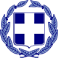                          ΕΛΛΗΝΙΚΗ ΔΗΜΟΚΡΑΤΙΑΥΠΟΥΡΓΕΙΟ ΠΑΙΔΕΙΑΣ ΕΡΕΥΝΑΣ ΚΑΙ ΘΡΗΣΚΕΥΜΑΤΙΚΩΝ                                                    Ωραιόκαστρο ,  1-11-2016    ΠΕΡΙΦΕΡΕΙΑΚΗ Δ/ΝΣΗ Α/ΘΜΙΑΣ& Β/ΘΜΙΑΣ ΕΚΠ/ΣΗΣ                                              Αριθμ. Πρωτ.:      586                                     ΚΕΝΤΡΙΚΗΣ ΜΑΚΕΔΟΝΙΑΣ       Δ/ΝΣΗ Β/ΘΜΙΑΣ ΕΚΠ/ΣΗΣ ΔΥΤ.ΘΕΣΣΑΛΟΝΙΚΗΣ                                                                                                                             20 ΓΕ.Λ. ΩΡΑΙΟΚΑΣΤΡΟΥ                                                                                              Ταχ. Δ/νση : Ολύμπου 1 & Καποδιστρίου                                     Ταχ. Κώδικας: 570 13Πληροφορίες :Μιχαηλίδης ΒασίλειοςΤηλέφωνο: 2310689637 -  FAX: 2310695641email: mail@2lyk-oraiok.thess.sch.grhttp://2lyk-oraiok.thess.sch    ΘΕΜΑ : «Πρόσκληση εκδήλωσης ενδιαφέροντος 5ήμερης επίσκεψης 3 καθηγητών και 5 μαθητών στο Tallynn της Εσθονίας»Σας  γνωρίζουμε ότι το σχολείο μας πρόκειται να πραγματοποιήσει, στα πλαίσια υλοποίησης προγράμματος Erasmus+ με τίτλο “Effects of Human Activities on Natural Disasters” και κωδικό 2016-1-ΙΤ02-KA219-024518_6 και με την έγκριση του συλλόγου των διδασκόντων, εκπαιδευτική επίσκεψη στην πόλη Tallynn της Εσθονίας το χρονικό διάστημα 27 Νοεμβρίου -1 Δεκεμβρίου 2016.Σύμφωνα με την ΥΑ 129287/Γ2/02.12.11/ΥΠΔΒΜΘ καλεί τα ενδιαφέροντα Πρακτορεία Ταξιδίων να εκδηλώσουν το ενδιαφέρον τους.Παρακαλούμε να μας αποστείλετε την αναλυτική προσφορά του πρακτορείου σας ΚΛΕΙΣΤΗ μέχρι και την Δευτέρα 7/11/2016 και ώρα 12:00 το μεσημέρι σύμφωνα με τα παρακάτω δεδομένα:Χρονική περίοδος: 27 Νοεμβρίου -1 Δεκεμβρίου 2016Αριθμός εκπαιδευτικών: 3Αριθμός μαθητών: 5Μετάβαση: Αεροπορικώς Θεσσαλονίκη – Tallynn (προτιμάται η οικονομικότερη τιμή) Επιστροφή: Αεροπορικώς Tallynn - ΘεσσαλονίκηΓια τη σύνταξη της προσφοράς να ληφθούν υπόψη τα εξής: Πλήρης ιατροφαρμακευτική περίθαλψη και ταξιδιωτική ασφάλιση για τους καθηγητές (ασφάλεια ζωής, έξοδα επιστροφής) κατά τη μετάβαση και επιστροφή.Να δοθεί η τελική συνολική τιμή του ταξιδιού στην οποία θα περιλαμβάνονται ο Φ.Π.Α. και όλοι οι απαιτούμενοι κατά περίπτωση φόροι. Η κατάθεση της προσφοράς θα πρέπει να συνοδεύεται απαραίτητα με υπεύθυνη δήλωση ότι το ταξιδιωτικό γραφείο διαθέτει ειδικό σήμα λειτουργίας το οποίο βρίσκεται σε ισχύ. Να δοθεί προσφορά μόνο για την μετάβαση και την επιστροφή και όχι για τη διαμονή των καθηγητών, καθώς αυτή καθορίστηκε από το σχολείο υποδοχής στο Tallyn..Προσοχή: Καμία προσφορά δεν θα γίνει δεκτή αν δεν περιλαμβάνει όλα όσα απαιτούνται και αναφέρονται παραπάνω.         	 Ο Διευθυντής                                                                    Μιχαηλίδης Βασίλειος